1º ANO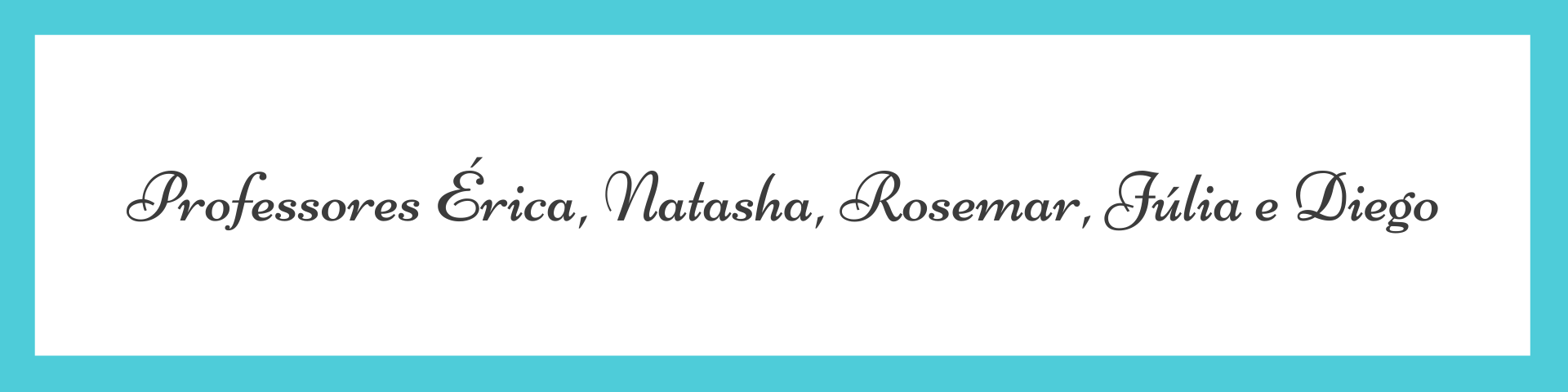 ATIVIDADES DE 30 DE AGOSTO A 03 DE SETEMBRO DE 2021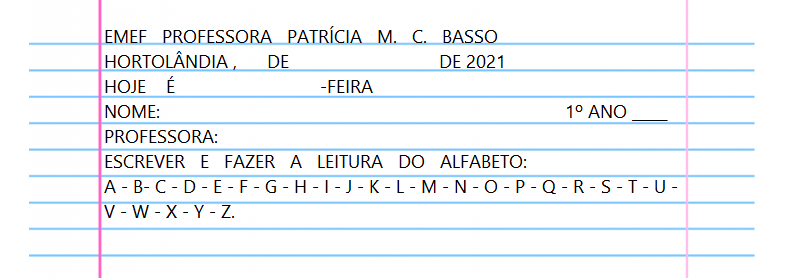 PARA AS ATIVIDADES DO LIVRO, VAMOS INTERAGIR.SEGUNDA-FEIRA 30/08/2021ATIVIDADE INTERDISCIPLINAR MATEMÁTICA; PORTUGUÊS E  CIÊNCIASACOMPANHE A LEITURA DO TRAVA-LÍNGUA COM SEU (SUA) PROFESSOR(A) PINTE OS ESPAÇOS ENTRE AS PALAVRAS, CIRCULE NO TEXTO A PALAVRA TEMPO TODAS AS VEZES QUE ELA APARECER.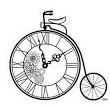 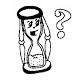 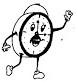 O TEMPO PERGUNTOU AO TEMPOQUANTO TEMPO O TEMPO TEM.O TEMPO RESPONDEU AO TEMPOQUE O TEMPO TEM TANTO TEMPOQUANTO TEMPO O TEMPO TEM?A-QUAL PALAVRA QUE MAIS SE REPETE NO TEXTO? _____________B- QUANTAS VEZES A PALAVRA TEMPO APARECE NO TEXTO? ____________     C- QUANTAS PALAVRAS TEM NO TRAVA-LÍNGUA?(   )             26 (   )         40 (   )PODEMOS MEDIR O TEMPO ATRAVÉS DO RELÓGIO, QUAL OUTRO INSTRUMENTO TAMBÉM É USADO PARA MEDIR O TEMPO? MARQUE UM X NA RESPOSTA.      (    )             (   )              (   )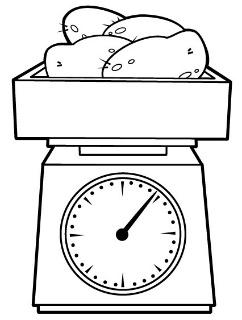 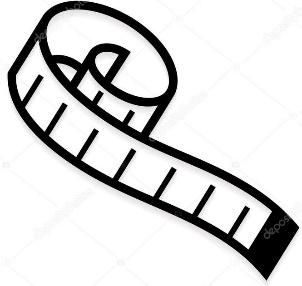 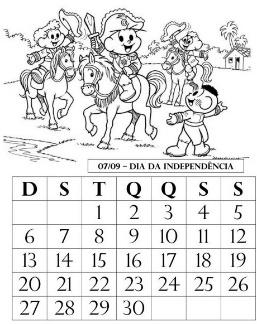 OBSERVE A FALA DE PEDRO E MARQUE NO RELÓGIO A HORA INDICADA:VEJA O EXEMPLO PARA PREENCHER CORRETAMENTE O RELÓGIO COM A HORA QUE O PEDRO TEM QUE ESTAR NA ESCOLA. O PONTEIRO PEQUENO INDICA AS HORAS E O GRANDE OS MINUTOS.                  TENHO QUE ESTAR NA ESCOLA ÀS 8 HORAS.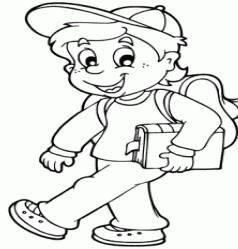 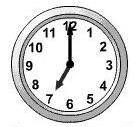 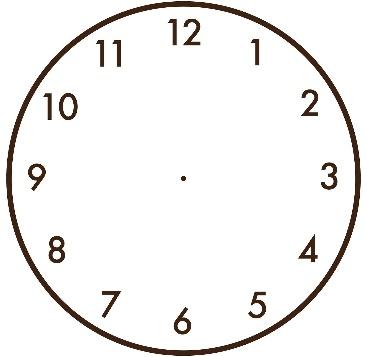 SABEMOS QUE A SEMANA TEM SETE DIAS. PINTE OS DIAS QUE HÁ ATIVIDADES DA ESCOLA.QUARTA-FEIRA 01/09/2021ATIVIDADE INTERDISCIPLINAR MATEMÁTICA E PORTUGUÊS1) LEIA O TRAVA LÍNGUA ABAIXO E FAÇA O QUE SE PEDE.2) COMPLETE A SEQUÊNCIA DE NÚMEROS ABAIXO:QUINTA-FEIRA 02/09/2021ATIVIDADE INTERDISCIPLINAR DE MATEMÁTICA E LÍNGUA PORTUGUESALEIA O TRAVA-LÍNGUA ABAIXO. DEPOIS CIRCULE TODAS AS PALAVRAS QUE COMEÇAM COM A LETRA S.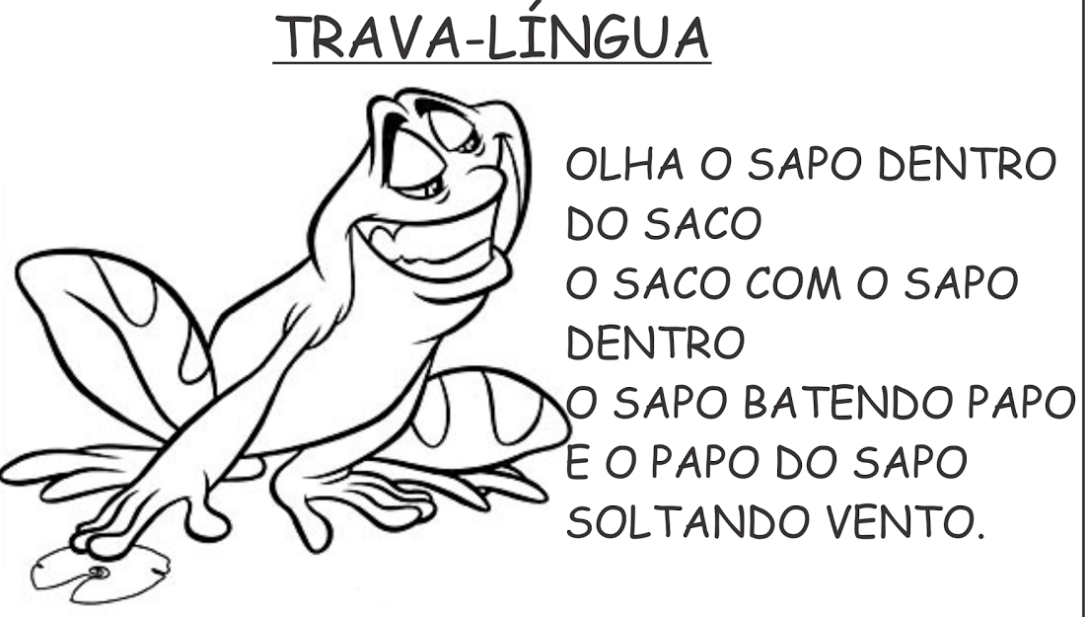 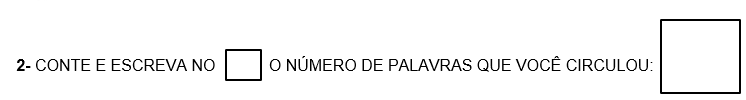    3 – RECORTE E COLE AS PALAVRAS COMPLETANDO O TRAVA-LÍNGUA ABAIXO: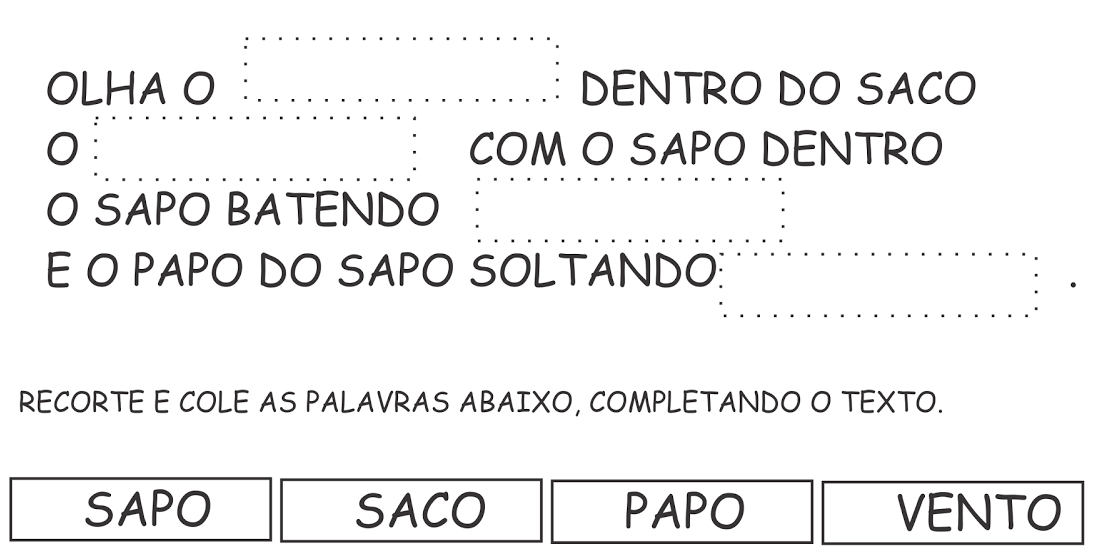 SEXTA-FEIRA 03/09/2021ATIVIDADE DE LÍNGUA PORTUGUESATRAVA-LÍNGUA COM A LETRA F: 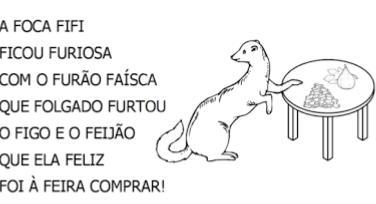 CIRCULE TODAS AS PALAVRAS COMEÇADAS COM A LETRA F.A FRUTA QUE APARECE NO TEXTO É: 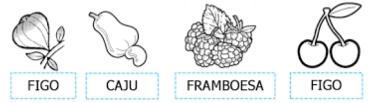 DIA DA SEMANAROTINA DIÁRIA DESCRIÇÃO DAS ATIVIDADESSegunda-feiraData: 30/08/2021Leitura diária: O tempo perguntou pro tempo quanto tempo o tempo tem-   Trava-língua - Disponível na plataforma do YouTube no link: https://youtu.be/kMpdwXlhGfoAtividade do dia: Acompanhe a leitura do trava-língua, pinte os espaços entre as palavras e circule a palavra tempo todas as vezes que ela aparecer. Responda as perguntas. Marque um x na outra forma que temos de medir o tempo. Marque no relógio a hora que é pedida. Pinte os dias que você tem atividades da escola para fazer.Arte: Que tal fazer uma atividade de arte e exercitar a criatividade? Dê uma olhadinha na atividade de Arte em nosso BLOG.Terça-feiraData: 31/08/2021Leitura diária: Animais e plantas do dia e da noite. Disponível no livro Buriti de ciências.Atividade do dia: Leia o texto informativo sobre animais e plantas do dia e da noite na página 68, após responda as páginas 69,70 e 71. Livro Buriti de ciências.Física: Que tal se exercitar um pouquinho? Dê uma olhadinha no BLOG, na atividade preparada pelo professor de Educação Física.Quarta-feiraData: 01/09/2021Leitura diária: Parlenda “A casinha da vovó”. Disponível na plataforma do YouTube no link: https://www.youtube.com/watch?v=s__eTbC_v24Atividade do dia: Faça a leitura do trava-língua, circule as rimas do texto. Pinte os espaços em branco entre as palavras e separe em sílabas. Em seguida complete a casinha da vovó com os números faltantes.Inglês: Hoje é dia de aprender uma nova língua: Vamos estudar Inglês! Dê uma olhadinha na atividade TEMA: LABOR DAY (Dia do trabalho) página 115 .Quinta-feiraData: 02/09/2021Leitura diária: Trava-Língua: Sapo.  Disponível na atividade.Atividade do dia: Faça a leitura do trava-língua, depois circule todas as palavras que começam com a letra S. Conte e escreva no quadrado o número de palavras que você circulou. Por último, complete o trava-língua recortando e colando as palavras.Sexta-feiraData: 03/09/2021Leitura diária:  Trava-língua com a letra F. Disponível abaixo.Atividade do dia: Circule as palavras iniciadas com a letra F e depois identifique a fruta que aparece no trava-língua.QUARTA-FEIRASEGUNDA-FEIRATERÇA-FEIRADOMINGOSEXTA-FEIRASÁBADOQUINTA-FEIRA                           A CASINHA DA VOVÓA CASINHA DA VOVÓCERCADINHO DE CIPÓO CAFÉ ESTÁ DEMORANDOCOM CERTEZA NÃO TEM PÓ.CIRCULE AS RIMAS DO TEXTO.PINTE OS ESPAÇOS EM BRANCO ENTRE AS PALAVRAS.SEPARE EM SÍLABAS AS PALAVRAS ABAIXO:COMPLETE A CASINHA DA VOVÓ REGISTRANDO OS NÚMEROS QUE FALTAMCOMPLETE A CASINHA DA VOVÓ REGISTRANDO OS NÚMEROS QUE FALTAMCOMPLETE A CASINHA DA VOVÓ REGISTRANDO OS NÚMEROS QUE FALTAMCOMPLETE A CASINHA DA VOVÓ REGISTRANDO OS NÚMEROS QUE FALTAMCOMPLETE A CASINHA DA VOVÓ REGISTRANDO OS NÚMEROS QUE FALTAMCOMPLETE A CASINHA DA VOVÓ REGISTRANDO OS NÚMEROS QUE FALTAMCOMPLETE A CASINHA DA VOVÓ REGISTRANDO OS NÚMEROS QUE FALTAMCOMPLETE A CASINHA DA VOVÓ REGISTRANDO OS NÚMEROS QUE FALTAMCOMPLETE A CASINHA DA VOVÓ REGISTRANDO OS NÚMEROS QUE FALTAMCOMPLETE A CASINHA DA VOVÓ REGISTRANDO OS NÚMEROS QUE FALTAMCOMPLETE A CASINHA DA VOVÓ REGISTRANDO OS NÚMEROS QUE FALTAMCOMPLETE A CASINHA DA VOVÓ REGISTRANDO OS NÚMEROS QUE FALTAM13579